Roscoe Charles Eckrote 
July 7, 1906 – October 26, 1949 

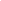 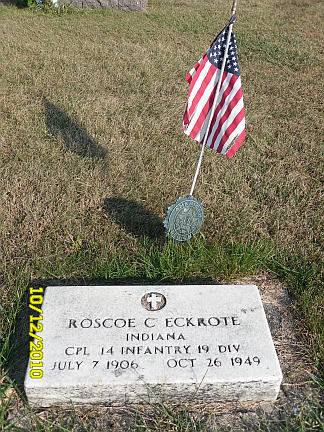 Photo by Jackie SandersMan, 43, Killed In Auto Crash   Last rites for Roscoe Charles Eckrote, 43, 1215 DuBois St., instantly killed at 4 p.m. Wednesday when his car went out of control will be held at 2 p.m. Saturday at the Hardy & Hardy Funeral Home at Geneva. The Rev. Garth Shepherd will officiate and burial will be in the Anderson Cemetery, Adams County.   The fatal accident occurred on a gravel road three miles north of Berne. Eckrote, who was thrown from his car, apparently died of a fractured neck.   An employee of the International Harvester Co. here, Eckrote was alone at the time of the accident.   Surviving are the widow, Vera; a daughter, Delores, Berne; his father, Harvey Eckrote, Decatur; three brothers, Joe, New Castle, Earl, Pompa, Tex. And William, address unknown, and four sisters, Mrs. Alotta Bugh, Kilgore, Tex.; Mrs. Elma Shoner, Riggin, O.; Mrs. Nan Sprunger, Berne, and Mrs. Gertrude Minger, Geneva.Contributed by Georgia Shoner Pirtle – no source listed